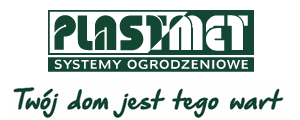 Przesuwna czy dwuskrzydłowa – jaką bramę wjazdową wybrać?Brama wjazdowa nie tylko musi wizualnie pasować do całego ogrodzenia, ale przede wszystkim powinna być niezawodna i wygodna w obsłudze. Jedną z podstawowych decyzji, jakie musimy podjąć przy jej wyborze, jest sposób otwierania. Co wziąć pod uwagę, aby dopasować ją do działki i własnych potrzeb? Przedstawiamy plusy i minusy bramy przesuwnej i dwuskrzydłowej.Tryb życia współczesnych rodzin i intensywność korzystania z samochodów sprawiają, że brama wjazdowa na posesję jest używana zwykle każdego dnia po kilka razy. Z tego względu komfort jej obsługi ma duże znaczenie dla codziennego funkcjonowania mieszkańców. Warto więc zastanowić się, jaki rodzaj bramy będzie optymalny.Komfort obsługi- Pod względem funkcjonalności zdecydowanie lepiej wypada brama przesuwna – stwierdza Sławomir Skrzypek z firmy Germaplan, dystrybutora produktów Plast-Met Systemy Ogrodzeniowe. - Jeśli otwieramy ją ręcznie, musimy wykonać zdecydowanie mniej ruchów niż przy dwuskrzydłowej. Dobrze wyważone skrzydło przesuwne wystarczy jedynie lekko popchnąć. W drugim przypadku trzeba nie tylko otworzyć obie części, ale jeszcze je zablokować.Oczywiście najwygodniejszą opcją jest wyposażenie bramy wjazdowej w automatykę. Jest to możliwe w obu typach otwierania. Pamiętać jednak trzeba, że napęd do bramy rozwiernej zwykle jest droższy. CenaKoszt zakupu i montażu to jeden z głównych aspektów, który bierze pod uwagę wielu inwestorów.- Porównując bramy przesuwne i dwuskrzydłowe z tego samego wzoru, cena zakupu tej pierwszej jest zwykle o ok. 20% wyższa – mówi ekspert. – Różnica ta zmniejsza się jednak, kiedy bierzemy pod uwagę bramę otwieraną automatycznie. Jeśli chodzi o montaż, jest on droższy dla bramy przesuwnej, która wymaga wylania stopy fundamentowej pod całym wjazdem. W bramie rozwiernej słupy mocujemy punktowo, co obniża koszty i przyspiesza prace.Analizując wydatki, warto zastanowić się też nad awaryjnością obu rozwiązań. Jak zaznacza specjalista, brama dwuskrzydłowa jest bardziej podatna na uszkodzenia z przyczyn zewnętrznych. Pod wpływem  bardzo silnych podmuchów wiatru wiejących od czoła wjazdu, przy nieprawidłowym zamknięciu i zabezpieczeniu,  może dojść nawet do samoczynnego otwarcia skrzydeł. Wymiary i ukształtowanie działkiPreferencje właścicieli i budżet, którym dysponują, to bardzo ważne czynniki. Są jednak sytuacje, w których to działka determinuje wybór. - Brama przesuwna zajmuje na posesji niewiele miejsca, porusza się bowiem tuż przy samym ogrodzeniu – tłumaczy Sławomir Skrzypek. – Nie sprawdzi się jednak na bardzo wąskiej działce. Aby mogła się otworzyć, potrzebuje po jednej stronie wolnej przestrzeni równej długości światła przejazdu powiększonej o około 30-50% (długość przeciwwagi wynikająca z konstrukcji). Należy też sprawdzić, czy brama przesuwna nie będzie wchodzić w konflikt z furtką, jeśli znajduje się ona w pobliżu po stronie przeciwwagi. Dla odmiany brama dwuskrzydłowa otwiera się w głąb działki. Powinniśmy jej więc zapewnić wolną przestrzeń co najmniej tak dużą jak połowa szerokości wjazdu. Jeśli głębokość wjazdu na terenie posesji jest mała, możemy mieć problem z zamykaniem takiej bramy, gdy będzie na nim zaparkowany samochód.Istotne znaczenie może mieć także ukształtowanie terenu. Jeżeli występuje różnica poziomów w głąb posesji, czyli mamy podjazd pod górę, problematyczne będzie otwieranie bramy dwuskrzydłowej. Można ją co prawda zamontować wyżej, dostosowując do najwyższego punktu, nad którym skrzydło musi się poruszać, ale wtedy po zamknięciu pod bramą pojawi się większy prześwit. Przy bramie przesuwnej  występuje analogiczny sytuacja, ale przy wznoszeniu się terenu wzdłuż linii, po której przemieszcza się skrzydło.  Porusza się ono ok. 9 cm nad ziemią. Gdy różnica wysokości terenu przekroczy tę wartość, skrzydło zacznie kolidować z gruntem. Rozwiązaniem jest  wykonanie wąskiego  koryta. Jest to o tyle niewygodne, że trzeba je będzie regularnie oczyszczać z liści i zalegającego zimą śniegu, aby skrzydło mogło się swobodnie przesuwać. Co wybrać?Nie ma jednoznacznej odpowiedzi na pytanie, który typ bramy wjazdowej jest lepszy. Oba rozwiązania mają swoje plusy i minusy, a także wymagania, które trzeba spełnić. - Szacuję, że blisko 70% klientów obecnie decyduje się na bramę przesuwną - podsumowuje specjalista z Germaplan. – Są jednak sytuacje, kiedy lepsza okazuje się brama dwuskrzydłowa. Taki rodzaj polecam też jako bramę tzw. techniczną. Jeśli na posesji mamy dodatkowy wjazd, z którego korzystamy jedynie od czasu do czasu, np. w celu dowiezienia opału lub opróżnienia szamba, wystarczy zamontować tam najprostszy model ręcznie otwieranej bramy rozwiernej.Plast-Met Systemy Ogrodzeniowe z siedzibą w Trzebnicy to jeden z czołowych producentów nowoczesnych i trwałych systemów ogrodzeniowych w Polsce. Firma specjalizuje się w produkcji takich wyrobów jak: nowoczesne ogrodzenia frontowe, modułowe ogrodzenia frontowe, lampy LED, Centerbox, panele ogrodzeniowe, siatki ogrodzeniowe, słupki, akcesoria oraz bramy i furtki. Plast-Met Systemy Ogrodzeniowe istnieje na rynku od 1988 r. i jest firmą ze 100% polskim kapitałem. www.plast-met.pl 